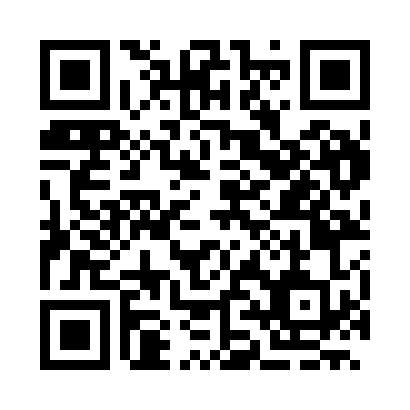 Prayer times for Kalino, BulgariaWed 1 May 2024 - Fri 31 May 2024High Latitude Method: Angle Based RulePrayer Calculation Method: Muslim World LeagueAsar Calculation Method: HanafiPrayer times provided by https://www.salahtimes.comDateDayFajrSunriseDhuhrAsrMaghribIsha1Wed4:126:041:096:088:1410:002Thu4:106:031:096:088:1610:023Fri4:086:021:096:098:1710:034Sat4:066:001:096:108:1810:055Sun4:045:591:096:108:1910:076Mon4:025:581:096:118:2010:097Tue4:005:561:096:128:2110:108Wed3:585:551:096:128:2310:129Thu3:565:541:096:138:2410:1410Fri3:545:531:086:148:2510:1611Sat3:525:521:086:148:2610:1712Sun3:505:501:086:158:2710:1913Mon3:485:491:086:168:2810:2114Tue3:475:481:086:168:2910:2315Wed3:455:471:086:178:3010:2416Thu3:435:461:086:188:3110:2617Fri3:415:451:086:188:3210:2818Sat3:405:441:096:198:3310:3019Sun3:385:431:096:198:3410:3120Mon3:365:421:096:208:3510:3321Tue3:355:411:096:218:3610:3522Wed3:335:411:096:218:3710:3623Thu3:315:401:096:228:3810:3824Fri3:305:391:096:228:3910:3925Sat3:285:381:096:238:4010:4126Sun3:275:371:096:238:4110:4227Mon3:265:371:096:248:4210:4428Tue3:245:361:096:258:4310:4529Wed3:235:361:106:258:4410:4730Thu3:225:351:106:268:4510:4831Fri3:205:341:106:268:4610:50